Publicado en 35009 el 31/08/2012 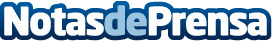 Nueva Joyería especializada en la venta online de joyas y diamantesNavas Joyeros es una joyería especializada en la venta online de joyas y diamantes. Ofrecemos anillos de compromiso, alianzas de boda, pendientes, colgantes, pulseras, tiras de boda y joyas para hombre.
Todo ello al mejor precio y con la máxima calidad. Somos fabricantes de nuestra joyería y elaboraremos el diseño que desees. www.joyeriaydiamantes.comDatos de contacto:Navas JoyerosNota de prensa publicada en: https://www.notasdeprensa.es/joyeria-0 Categorias: Celebraciones http://www.notasdeprensa.es